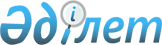 Ерейментау аудандық мәслихатының 2008 жылғы 19 желтоқсандағы "2009 жылға арналған аудандық бюджеті туралы" № 4С-12/3-08 шешіміне өзгертулер мен толықтырулар енгізу туралы
					
			Күшін жойған
			
			
		
					Ақмола облысы Ерейментау аудандық мәслихатының 2009 жылғы 28 сәуірдегі № 4С-17/2-09 шешімі. Ақмола облысы Ерейментау ауданының Әділет басқармасында 2009 жылғы 8 мамырда № 1-9-120 тіркелді. Күші жойылды - Ақмола облысы Ерейментау аудандық мәслихатының 2010 жылғы 19 сәуірдегі № 4С-25/11-10 шешімімен

      Ескерту. Күші жойылды - Ақмола облысы Ерейментау аудандық мәслихатының 2010.04.19 № 4С-25/11-10 шешімімен       Қазақстан Республикасының «Қазақстан Республикасындағы жергілікті мемлекеттік басқару және өзін-өзі басқару туралы» 2001 жылғы 23 қаңтардағы Заңының 6 бабы 1 тармағының 1) тармақшасына және Қазақстан Республикасының 2008 жылғы 4 желтоқсандағы Бюджет Кодексінің 106 бабына сәйкес, Ерейментау аудандық мәслихаты ШЕШТІ:



      1. Ерейментау аудандық мәслихатының 2008 жылғы 19 желтоқсандағы «2009 жылға арналған аудандық бюджеті туралы» № 4С-12/3-08 шешіміне (2009 жылғы 6 қаңтардағы нормативтік құқықтық актілердің мемлекеттік тіркеу Тізімдемесінде № 1-9-109 болып тіркелген, 2009 жылғы 9 қаңтардағы № 2-3 аудандық «Ереймен» газетінде мемлекеттік тілде, 2009 жылғы 9 қаңтардағы № 2-3 аудандық «Ерейментау» газетінде орыс тілінде, Ерейментау аудандық мәслихатының 2009 жылғы 3 наурыздағы № 4С-14/2-09 шешімі, 2009 жылғы 17 наурыздағы нормативтік құқықтық актілердің мемлекеттік тіркеу Тізімдемесінде № 1-9-114 болып тіркелген, 2009 жылғы 21 наурыздағы № 33-34 аудандық «Ереймен» газетінде мемлекеттік тілде, 2009 жылғы 21 наурыздағы № 33-34 аудандық «Ерейментау» газетінде орыс тілінде жарияланған өзгертулер мен толықтырулармен, Ерейментау аудандық мәслихатының 2009 жылғы 7 сәуірдегі № 4С-15/2-09 шешімі, 2009 жылғы 17 сәуірдегі нормативтік құқықтық актілердің мемлекеттік тіркеу Тізімдемесінде № 1-9-118 болып тіркелген, 2009 жылғы 18 сәуірде № 43-44 аудандық «Ереймен» газетінде мемлекеттік тілде, 2009 жылғы 18 сәуірде № 43-44 аудандық «Ерейментау» газетінде орыс тілінде жарияланған) келесідей өзгертулер мен толықтырулар енгізілсін:

      Ескерту. 1-тармаққа өзгерту енгізілді - Ақмола облысы Ерейментау аудандық мәслихатының 2009.07.23 № 4С-18/11-09 Шешімімен



      1) 1 тармақта:

      1 тармақшада:

      «1 923 649,6» саны «2 009 258,6» санына ауыстырылсын;

      «1 523 675,6» саны «1 609 284,6» санына ауыстырылсын;

      2 тармақшада:

      «1 893 940,4» саны «1 979 549,4» санына ауыстырылсын;



      2) 4 тармақта;

      «344 727» саны «381 527» санына ауыстырылсын;

      «78 728» сандары «115 528» сандарына ауыстырылсын;

      «Қайта енгізілген білім беру нысандарын ұстауға – 43 663» жолынан кейін келесі мазмұнда жолымен толықтырылсын «Павловка селосының Павловка ОМ күрделі жөндеуге – 36 800 мың теңге»;



      3) 5 тармақта:

      «13 098» саны «30 427» санына ауыстырылсын;

      «7 832» саны «7 904» санына ауыстырылсын;

      «1 346» саны «1 373» санына ауыстырылсын;

      «Мемлекеттік атаулы әлеуметтік көмекті төлеуге – 1 373» жолынан кейін келесі мазмұнда жолдармен толықтырылсын:

      «Жастар тәжірибесінің бағдарламаларын кеңейтуге – 6 300 мың теңге»;

      «Әлеуметтік жұмыс орындарын құруға – 14 850 мың теңге»;



      4) келесі мазмұнда 7-1 тармақпен толықтырылсын:

      «7-1. 2009 жылдың аудан бюджетіне жергілікті желілердің автомобиль жолдарын ағымды жөндеуге 21 700 мың теңге соммасында республикалық бюджеттен нысаналы трансферттер қарастырылғаны ескерілсін»;



      5) 8 тармақта:

      «181 547,6» саны «187 407,6» санына ауыстырылсын;

      келесі мазмұнда 1-1) тармақпен толықтырылсын:

      «1-1) Сілеті селосының Мәдениет үйінің жабындарын, ғимаратын күрделі жөндеуге – 5 860 мың теңге соммасында нысаналы ағымды трансферттер».



      2. Ерейментау аудандық мәслихатының 2008 жылғы 19 желтоқсандағы «2009 жылға арналған аудандық бюджеті туралы» № 4С-12/3-08 шешіміне (2009 жылғы 6 қаңтардағы нормативтік құқықтық актілердің мемлекеттік тіркеу Тізімдемесінде № 1-9-109 болып тіркелген, 2009 жылғы 9 қаңтардағы № 2-3 аудандық «Ереймен» газетінде мемлекеттік тілде, 2009 жылғы 9 қаңтардағы № 2-3 аудандық «Ерейментау» газетінде орыс тілінде жарияланған) 1 және 3 қосымшалары осы шешімнің 1 және 3 қосымшаларға сәйкес, жаңа редакцияда баяндалсын.

      Ескерту. 2-тармаққа өзгерту енгізілді - Ақмола облысы Ерейментау аудандық мәслихатының 2009.07.23 № 4С-18/11-09 Шешімімен



      3. Осы шешім Ерейментау ауданының Әділет басқармасында мемлекеттік тіркелген күннен күшіне енеді және 2009 жылғы 1 қаңтарынан қолданысқа енгізіледі.

      Ескерту. 3-тармаққа өзгерту енгізілді - Ақмола облысы Ерейментау аудандық мәслихатының 2009.07.23 № 4С-18/11-09 Шешімімен



      4. Осы шешімнің орындалуын бақылау бюджет, қаржы, әлеуметтік-экономикалық дамуының, экология және ардагерлермен жұмыс мәселелері бойынша Ерейментау аудандық мәслихаттың тұрақты комиссиясына жүктелсін.      Аудандық мәслихаттың

      сессия төрағасы                            Б. Молдажанова      Ерейментау аудандық

      мәслихатының хатшысы                       Қ. Махметов      КЕЛІСІЛДІ:      Ерейментау ауданының әкімі                 Н.Ә.Ережепов      «Ерейментау ауданының экономика

      және бюджеттік жоспарлау бөлімі»

      ММ бастығы                                 Қ.Ж.Құдабаев

Ерейментау аудандық мәслихатының

2009 жылғы 28 сәуірдегі № 4С-17/2-09

шешіммен бекітілген 1 қосымша

Ерейментау аудандық мәслихатының

2009 жылғы 28 сәуірдегі № 4С-17/2-09

шешіммен бекітілген 2 қосымша2009 жылға арналған Ерейментау қаласының әкім және ауылдық

округ әкім аппараттарының бюджеттік бағдарламалары бойынша

шығындары
					© 2012. Қазақстан Республикасы Әділет министрлігінің «Қазақстан Республикасының Заңнама және құқықтық ақпарат институты» ШЖҚ РМК
				санатсанатсанатсанатсыныпсыныпсыныпсыныпшасыныпшаатауы123451. КІРІСТЕР2009258,61САЛЫҚ ТҮСІМДЕРІ3770301Кіріске салынатын табыс салығы115342Жеке табыс салығы115343Әлеуметтік салық1679791Әлеуметтік салық1679794Меншікке салынатын салықтар1804201Мүлікке салынатын салықтар1357863Жер салығы316704Көлік салығы108395Біріңғай жер салығы21255Тауарлар, жұмыстар және қызметтер көрсетуге салынатын ішкі салықтар120582Акциздер10163Табиғи және басқа ресурстарды пайда-ланғаны үшін түсетін түсімдер89074Кәсіпкерлік және кәсіби қызметтіжүргізгені үшін алынатын алымдар21358Заңдық мәнді іс-әрекеттерді жасағаны үшін және (немесе) оған уәкілеттігі бар мемлекеттік органдардың немесе лауазымды адамдардың құжаттар бергені үшін алынатын міндетті төлемдер50391Мемлекеттік баж50392САЛЫҚТЫ ЕМЕС ТҮСІМДЕР86441Мемлекеттік меншіктен түсетін кірістер2765Мемлекет меншігіндегі мүлікті жалға276беруден түсетін кірістер4Мемлекеттік бюджеттен қаржыланды-6421рылатын, сондай-ақ ҚР Ұлттық Банкініңбюджетінен (шығыстар сметасынан) ұс-талатын және қаржыландырылатын мемлекеттік мекемелер салатын айыппұлдарөсімпұлдар,санкциялар,өндіріп алулар1Мемлекеттік бюджеттен қаржыландырылатын, сондай-ақ ҚР Ұлттық Банкінің-бюджетінен (шығыстар сметасынан) ұсталатын және қаржыландырылатын мемлекеттік мекемелер салатын айыппұлдар өсімпұлдар,санкциялар,өндіріп алулар64216Салыққа жатпайтын өзге түсімдер19471Салыққа жатпайтын өзге түсімдер19473НЕГІЗГІ КАПИТАЛДЫ САТУДАН14300ТҮСЕТІН ТҮСІМДЕР3Жер мен материалсыз активтерді сату143004Трансферттердің түсімдері1609284,62Мемлекеттік басқарудың жоғары түр-1609284,62Облыстық бюджеттен түсетін трансферттер ған органдарынан түсетін трансферттер1609284,6АтқарыАтқарыАтқарыАтқарыАтқарыАтқарыШағ топШағ топШағ топШағ топМекемеМекемеМекемеБағдарламаБағдарламаАтауы123456П Шығыстар1979549,41Жалпы сипаттағы мемлекеттік қызметтер1316321Мемлекеттік басқарудың жалпы қызметін орындайтын өкілді атқарушы және басқа органдар113167112Ауданның (облыстық маңызы бар қала) мәслихат ақпараты97461Аудан(облыстық маңызы бар қала)мәслихатының қызметін қамтамасыз ету9746122Аудан ( облыстық маңызы бар қала) әкімінің аппараты314561Аудан (облыстық маңызы бар қала ) әкім3нің қызметін қамтамасыз ету31456123Қаладағы аудан аудандық маңызы бар қала, кент, аул ( село), ауылдық ( селолық) округ әкімі аппаратының жүмыс істеуі719651Қаладағы ауданның, аудандық маңызы бар қаланың, кенттің, аулдың (селоның), аулдық (селолық) округтің әкімі аппаратының қызметің қамтамасыз ету719652Қаржылық қызмет10511452Ауданның (облыстық маңызы бар қала) қаржы бөлімі105111Жергілікті бюджеттен қаржыланатын қаржы атқару органының қызметін қамтамасыз ету85473Салық салу мақсатында мүлікті бағалауды өткізу3274Салық төлеуші – жеке тұлға төлейтін мүлік, көлік құралдары салығын , жер салығын жинауды ұйымдастыру38011Коммуналдық меншікке түскен, мүлікті есептеу, сақтау, жүзеге асыру мен бағалау12575Жоспарлау және статистикалық қызмет7954453Ауданның (облыстық маңызы бар қала)  экономика және бюджеттік жоспарлау бөлімі79541Экономика және бюджеттік жоспарлау бөлімінің қызметін қамтамасыз ету79542Қорғаныс10611Әскери қажеттілік1061122Әкімдердің аппараты10615Әскерге тіркеуге, ?әскери қызметке шақыруға арналѓан шаралар10613Қоғамдық тәртіп,қауіпсіздік,құқықтық,сот,қылмыстық,-атқару қызметі8031Құқық қорғау қызметі803458Ауданның (облыстық маңызы бар қала)  тұрғын үй-коммуналдық шаруашылығы, жолаушылар көлігі және автомобиль жолдары бөлімі80321Елді мекендерде жол жүрісі қауіпсіздігін қамтамасыз ету8034Білім беру12758761Мектепке дейінгі тәрбие және оқыту19591464Ауданның (облыстық маңызы бар қаланың)білім беру бөлімі195919Мектепке дейінгі тәрбие ұйымдарының қызметін қамтамасыз ету195912Бастауыш, негізгі орта және жалпы орта білім беру929731123Қаладағы аудан аудандық маңызы бар қала, кент, аул (село), ауылдық (селолық) округ әкімі аппаратының жүмыс істеуі14215Оқушыларды мектепке және қайтадан ауылдық (селолық) жергіліктерге ақысысыз жеткізуін ұйымдастыру1421464Ауданның (облыстық маңызы бар қала) білім беру бөлімі9283103Жалпы білім беру8712256Балалар және жас өспірімдер үшін қосымша білім беру3165810Республикалық бюджеттен берілетін нысаналы трансферттер есебінен білім берудің мемлекеттік жүйесіне оқытудың жаңа технологияларын енгізу254279Бiлiм беру саласындағы өзге де қызметтер326553,6464Ауданның (облыстық маңызы бар қала)  білім беру бөлімі594901Білім беру бөлімінің қызметін қамтамасыз ету67654Орта білім беру жүйесін ақпараттандыру43225Ауданның аудандық маңызы бар қаланың  мемлекеттік білім беру мекмелер  үшін оқулықтар мен оқу- әдістемелік кешендерді сатып алу және жеткізу1160311Өңірлік жұмыспен қамту және кадрларды қайта даярлау стратегиясын іске асыру шеңберінде білім беру объектілерін күрделі, ағымды жөндеу36800467Ауданның (облыстық маңызы бар қала)  құрылыс бөлімі267063,637Білім беру объектілерін салу және реконструкциялау267063,66Әлеуметтік қамсыздандыру және әлеуметтік көмек946232Әлеуметтік көмек80722451Ауданның (облыстық маңызы бар қала) жұмыспен қамту және әлеуметтік бағдарламалар бөлімі807222Жұмыспен қамту бағдарламасы352915Мемлекеттік атаулы әлеуметтік көмек46266Тұрғын үй көмегі35707Жергілікті өкілетті органдардың шешімі бойынша азаматтардың жекелеген топтарына әлеуметтік көмек535910Үйден тәрбиеленіп оқытылатын мүгедек балаларды материалдық қамтамасыз ету83714Жалпы санаттағы қарттар мен мүгедектерді әлеуметік қамсыздандуру63061618 жасқа дейінгі балаларға мемлекеттік жәрдемақылар1967217Мүгедектерді оңалту жеке бағдарламасына сәйкес, мұқтаж мүгедектерді арнайы гигиеналық құралдармен қамтамасыз етуге, және ымдау тілі мамандарының, жеке көмекшілердің қызмет көрсету50619Әлеуметтік көмек пен әлеуметтік қамсыздандыру саласындаѓы өзге қызметтер13901451Ауданның (облыстық маңызы бар қала) жұмыспен қамту және әлеуметтік бағдарламалар бөлімі139011Жұмыспен қамту және әлеуметтік бағдарламалар бөлімінің қызметін қамтамасыз ету1360511Жәрдемақы мен өзге әлеуметтік төлемдерді есептеу, төлеу, жеткізу қызметінің ақысын төлеу қызметінің ақысын төлеу2967Тұрғын үй-коммуналдық шаруашылығы263944,61Коммуналдық шаруашылығы163494458Ауданның (облыстық маңызы бар қала)  тұрғын үй-коммуналдық шаруашылығы, жолаушылар көлігі және автомобиль жолдары бөлімі404Жеке санаттағы азаматтарды тұрғын үймен қамтамасыз ету40467Ауданның (облыстық маңызы бар қала) құрылыс бөлімі1634543Мемлекеттік коммуналдық тұрғын үй қорынан тұрғын үй құрылысы және (немесе) сатып алу1250004Инженерлік коммуниациялық инфрақұрылымды дамыту және жайластыру және (немесе) сатып алу384542Коммуналдық шаруашылығы91475,6123Қаладағы аудандық маңызы бар қала, ауыл( село), ауылдық (селолық) округ әкімі аппараты24814Қаладағы аудандық маңызы бар қала, ауыл( село), ауылдық (селолық) округ әкімі аппараты248467Ауданның (облыстық маңызы бар қала)  құрылыс бөлімі91227,65Коммуналдық шаруашылық дамыту900636Сумен жабдықтау жүйесінің дамуы1164,63Елді мекендерді көркейту8975123Жергілікті бюджеттен қаржыландырылатын тұрғын үй-коммуналдық, жол және көлік шаруашылығының атқару органы89758Елді мекендерде көшелерді жарықтандыру21669Елді мекендердің санитариясын қамтамасыз ету389010Жерлеу орындарын күтіп ұстау және туысы жоқ адамдарды жерлеу65211Елді мекендерді көгалдандыру жұмысын жүргізу22678Мәдениет, спорт, туризм және ақпарат кеңістігі1435061Мәдениет саласындағы қызмет104503455Ауданның (облыстық маңызы бар қала) мәдениет және тілдерді дамыту бөлімі365863Мәдени-демалыс жұмысын қолдау36586467Ауданның (облыстық маңызы бар қала) құрылыс бөлімі6791711Мәдени нысандарының дамуы679172Спорт2178465Ауданның (облыстық маңызы бар қала)  спорт бөлімі21786Жергілікті деңгейде спорттық жарыстарды өткізуді ұйымдастыру217803Ақпарат кеңістігі20024455Ауданның (облыстық маңызы бар қала) мәдениет және тілдерді дамыту бөлімі164546Аудандық кітапханалардың жұмыс істеуін қамтамассыз ету161407Мемлекеттік тілді және Қазақстан халықтарының басқа да тілдерін дамыту314456Ауданның (облыстық маңызы бар қала) ішкі саясат бөлімі35702Бұқаралық ақпарат құралдары арқылы мемлекеттiк ақпарат саясатын жүргізу35709Мәдениет, спорт, туризм және ақпараттық кеңістікті ұйымдастыру жөніндегі өзге де қызметтер16801455Ауданның (облыстық маңызы бар қала) мәдениет және тілдерді дамыту бөлімі100371Ішкі саясат, мәдениет және тілдерді дамыту бөлімінің қызметін қамтамасыз ету41774Өңірлік жұмыспен қамту және кадрларды қайта даярлау стратегиясын іске асыру шеңберінде мәдениет объектілерін күрделі, ағымды жөндеу5860456Ауданның (облыстық маңызы бар қала)  ішкі саясат бөлімі40431Ішкі саясат бөлімінің қызметін қамтамасыз ету30433Жастар саясаты саласындағы өңірлікбағдамаларды іске асыру1000465Ауданның (облыстық маңызы бар қала) спорт бөлімі27211Спорт бөлімінің қызметін қамтамасыз ету272110Ауыл, су, орман, балық шаруашылығы, ерекше қорғалатын табиғи аумақтар, қоршаған ортаны және жануарлар дүниесін қорғау, жер қатынастары206121Ауыл, су және орман шаруашылыѓы және қоршаған ортаны қорғау саласындағы өзге қызметтер12249және қоршаған ортаны қорғау саласындағы өзге қызметтер462Ауданның (облыстық маңызы бар қала) ауыл шаруашылық бөлімі122491Ауыл шаруашылығы бөлімінің қызметін қамтамасыз ету832999Республикалық бюджеттен берілетін нысаналы трансферттер есебінен аудандардың облыстық маңызы бар қалалардың бюджеттеріне ауылдық елді мекендер саласының мамандарын элеуметтік қолдау шараларын іске асыру39202Су шаруашылығы1720467Ауданның (облыстық маңызы бар қала)  құрылыс бөлімі172012Сумен жабдықтау жүйесінің дамуы17206Жер қатынастары6643463Ауданның (облыстық маңызы бар қала) жер қатынастары бөлімі66431Жер қатынастары бөлімінің қызметін қамтамасыз ету36436Аудан негізіндегі қалалар, қалалардағы аудандар, поселкелер, ауылдар, ауылдық (селолық) округтерге шекаралар қоюымен өткізілген жер құрылғылары300011Өнеркәсіп, сәулет, қала құрылысы және құрылыс қызметі61742Сәулет, қалақұрылыс және құрылыс қызметтері6174467Ауданның (облыстық маңызы бар қала)  құрылыс бөлімі31521Құрылыс бөлімінің қызметін қамтамасыз ету3152468Ауданның (облыстық маңызы бар қала)  сәулет және қала құрылысы бөлімі30221Қала құрылысы және сәулет бөлімінің қызметін қамтамасыз ету302212Көлік және коммуникациялар286401Автомобиль көлігі6940123Қаладағы аудандық маңызы бар қала, ауыл( село), ауылдық (селолық) округ әкімі аппараты694013Аудандық маңызы бар қалаларда, кенттерде, ауылдарда (селоларда), ауылдық (селолық) округтерде автомобиль жолдарының жұмыс істеуін қамтамасыз ету69409Көлік және коммуникация саласындағы басқа да қызметтер21700123Қаладағы аудандық маңызы бар қала, ауыл( село), ауылдық (селолық) округ әкімі аппараты2170020Өңірлік жұмыспен қамту және кадрларды қайта даярлау стратегиясын іске асыру шеңберінде елді мекендердің жолдарын жөндеу және ұстау2170013Өзгелері110703Кәсiпкерлiк қызметтi қолдау және бәсекелестікті қорғау3538469Ауданның (облыстық маңызы бар қала)  кәсіпкерлік бөлімі35381Кәсіпкерлік бөлімі қызметін қамтамасыз ету35389Өзгелері7532458Жергілікті бюджеттен қаржыландырылатын4007тұрғын үй-коммуналдық,жол шаруашылығы және көлік саласының атқару органы1Жергілікті бюджеттен қаржыландырылатын тұрғын үй-коммуналдық, жол және көлік шаруашылығының атқару органы түрғын үй-коммуналдық,жол шаруашылығы және көлік саласының атқару органың кәсібін қамтамасыз ету4007452Ауданның (облыстық маңызы бар қала) Қаржы бөлімі352512Ауданның (облыстық маңызы бар қаланың) жергілікті атқарушы органының резерві3525453Ауданның (облыстық маңызы бар қала)  экономика және бюджеттік жоспарлау бөлімі03Жергілікті бюджеттік инвестициялық жобалардың (бағдарламалардың) техникалық-экономикалық негіздемелерін әзірлеу және оларға сараптама жасау015Трансферттер1608,21Трансферттер1608,2452Қаржы бөлімі1608,26Нысаналы трансферттерді қайтару1608,2III.Таза бюджеттік кредит беру0Бюджеттік кредиттер0Бюджеттік кредиттерді өтеу0IV.Қаржы активтерімен жасалатын операциялар бойынша сальдо33707Қаржы активтерін сатып алу3370713Өзгелері337079Өзгелері33707452ауданның қаржы бөлімі3370714Заңды тұлғалардың жарғылық капиталын қалыптастыру немесе ұлғайту33707V. Бюджет тапшылығы (профицит)-3997,8VI. Бюджет тапшылығын қаржыландыру (бюджеттің профицитін пайдалану)3997,8АтауларСомаФункционалдық топФункционалдық топФункционалдық топФункционалдық топФункционалдық топСомаКіші функцияКіші функцияКіші функцияКіші функцияСомаБюджеттік бағдарламалардың әкiмшiсiБюджеттік бағдарламалардың әкiмшiсiБюджеттік бағдарламалардың әкiмшiсiСомаБағдарламаБағдарламаСома123456ШЫҒЫНДАР4Бiлiм беру14212Бастауыш, негізгі жалпы,орта жалпы білім беру1421123Қаладағы аудан аудандық маңызы бар қала, кент, аул (село), ауылдық (селолық) округ әкімі аппаратының жүмыс істеуі14215Оқушыларды мектепке және қайтадан ауылдық (селолық) жергіліктерге ақысысыз жеткізуін ұйымдастыру1421Ерейментау қаласының әкім аппараты500Тайбай ауылдық округ әкім аппараты261Новодолинка ауылдық округ әкім аппараты160Павловка ауылдық округ әкім аппараты312Қойтас ауылдық округ әкім аппараты1887Тұрғын үй-коммуналдық шаруашылығы92232Коммуналдық шаруашылығы248123Қаладағы аудандық маңызы бар қала, ауыл( село), ауылдық (селолық) округ әкімі аппараты24814Елді мекендерді сумен жабдықтауын ұйымдастыру248Торғай ауылдық округ әкім аппараты2483Елді мекендерді көркейту8975123Жергілікті бюджеттен қаржыландырылатын тұрғын үй-коммуналдық, жол және көлік шаруашылығының атқару органы89758Елді мекендерде көшелерді жарықтандыру2166Ерейментау қаласының әкім аппараты21669Елді мекендердің санитариясын қамтамасыз ету3890Ерейментау қаласының әкім аппараты389010Жерлеу орындарын күтіп ұстау және туысы жоқ адамдарды жерлеу652Ерейментау қаласының әкім аппараты106Олжабай батыр атындағы ауыл әкім аппараты24Бозтал ауыл әкім аппараты24Бестоғай ауылдық округ әкім аппараты45Тайбай ауылдық округ әкім аппараты45Күншалған ауылдық округ әкім аппараты45Новомарковка ауылдық округ әкім аппараты45Новодолинка ауылдық округ әкім аппараты45Павловка ауылдық округ әкім аппараты45Торғай ауылдық округ әкім аппараты45Өлеңті ауылдық округ әкім аппараты45Сілеті ауыл әкім аппараты24Изобильный ауыл әкім аппараты24Қойтас ауылдық округ әкім аппараты45Ақмырза ауылдық округ әкім аппараты4511Елді мекендерді көгалдандыру жұмысын жүргізу2267Ерейментау қаласының әкім аппараты226712Көлік және коммуникациялар286401Автомобиль көлігі6940123Қаладағы аудандық маңызы бар қала, ауыл( село), ауылдық (селолық) округ әкімі аппараты694013Аудандық маңызы бар қалаларда, кенттерде, ауылдарда (селоларда), ауылдық (селолық) округтерде автомобиль жолдарының жұмыс істеуін қамтамасыз ету6940Ерейментау қаласының әкім аппараты6040Бозтал ауыл әкім аппараты100Күншалған ауылдық округ әкім аппараты100Павловка ауылдық округ әкім аппараты150Өлеңті ауылдық округ әкім аппараты150Изобильный ауыл әкім аппараты100Қойтас ауылдық округ әкім аппараты100Ақмырза ауылдық округ әкім аппараты150Бестоғай ауылдық округ әкім аппараты509Көлік және коммуникация саласындағы басқа да қызметтер21700123Қаладағы аудандық маңызы бар қала, ауыл( село), ауылдық (селолық) округ әкімі аппараты2170020Өңірлік жұмыспен қамту және кадрларды қайта даярлау стратегиясын іске асыру шеңберінде елді мекендердің жолдарын жөндеу және ұстау21700Ерейментау қаласының әкім аппараты21700